MUNICIPIO··oe .... LACI.UtíAP DE MONTERREYTESQRERÍÁIVllJNI.CIPA�S,ex:TA MCJDIFICAClóNALPRÉSLlPU�STO OEJ:GR.ESOSPARA ELAfJ0/2016(PESOS)Municipio de la Ciudad  de Monterrey,  1\11.1evo LeónSexta Modificación al Presuouesto de  Ee:resos oara él EjerEició Fiscal  2016·.···                 '      Clasificador por Objeto del GastoPresupuestoModificadoServicios Personales                                                              .:                             .. ·· Remuneraciones al  Personal  de Carácter Permanente Remuneraciones al  Personal  de Carácter TransitorioRemuneraciones Adicionales y EspecialesTotal  $ 5,389,903,()41.94$1;690,340,594.42$     905,704,390.69$      18,019,100.43$     245,382,102.43Herramientas,  Refacciones y Accesorios  Menores               ···                                     $      46,573,848.66Pensiones y Jubilaciones                                                     ...·       .·. Transferencias a Fideicomisos,  Mandatos y Otros Análogos Transferencias a la Seguridad SocialDonativosTransferencias al  Exterior$   434, 787,304.41$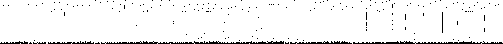 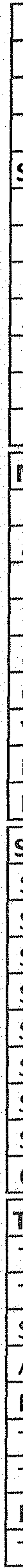 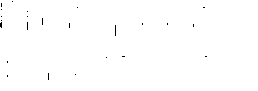 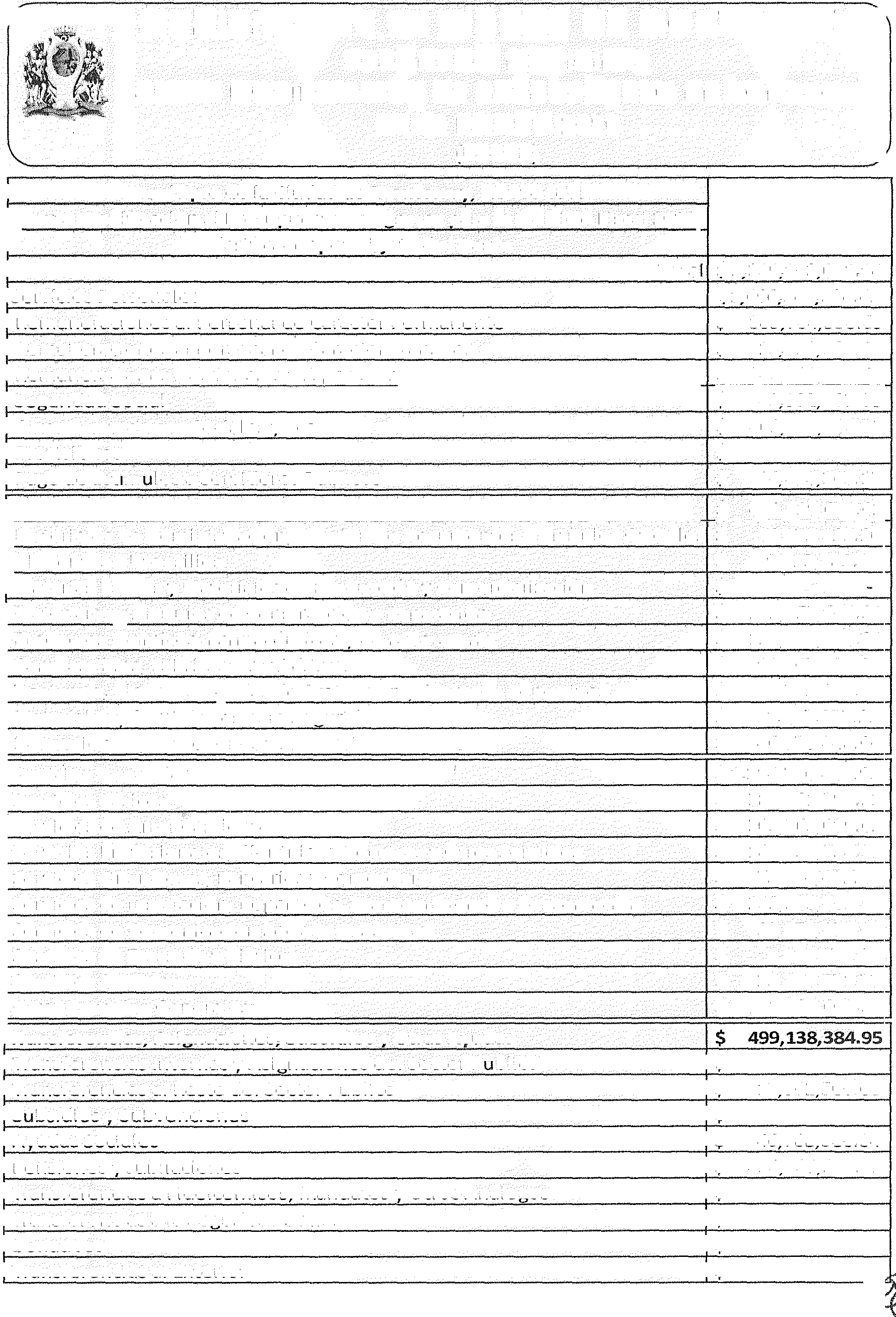 s$$Monterrey, Nuevo León - Viernes - 7 de Octubre de 2016                      41Ml.JNICIPIO DE l.i.A/(;lt.JllAD DE/MONTERREYTE�t:>��RÍA MUNICIPAL..SEXTA MODlFICACl()'f\JAL PRESUPUESTO  DE EGRESOSPARA EL At\10 2016(PESOS)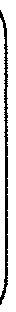 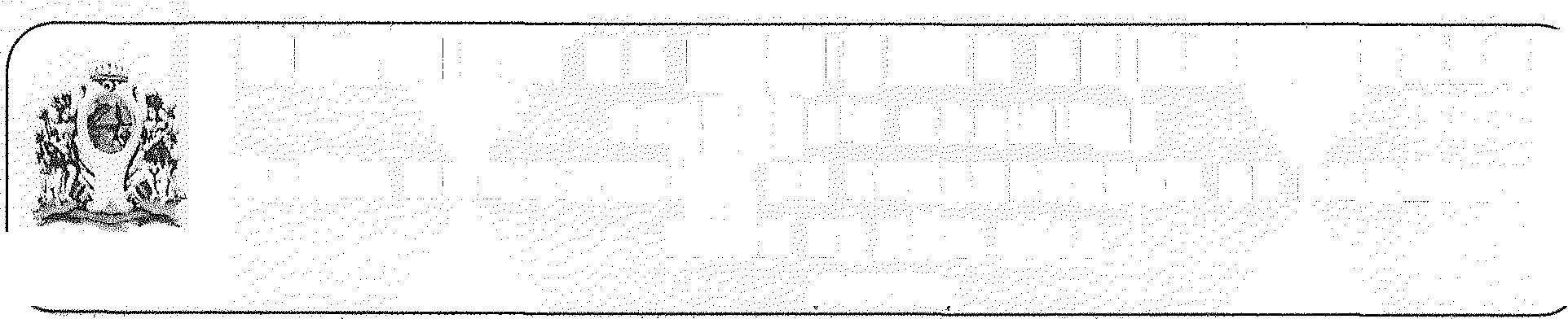 Municipio de la Ciudad de Monterrey, Nuevo  LeónSexta Modificación ·al Presupuesto de Egresos para el  Ejercicio Fiscal 2016.                                                                                  Clasificador por Objetó del Ga�t:ó   .                                                                                                                                                    .PresupuestoModificado.'                                                                              Total   s 5,389,903,041.94Bienes  Muebles, Inmuebles e Intangibles                                                               $    319,054,620.90Mobiliario y Equipo de Administración                                                                     $     31,231,067.97Mobiliari'o y Equipo Educacional y Recreativo                                                         $       2,898,817.85Equipo e Instrumental  Médico y de LaboratorioVehículos y Equipo de Transporte'                                                                                             .               .           .Equipo de Defensa y Seguridad                                      .··•·    · .. ··....  J                       >       ....····    ... ·$       3,063,916.00$    237,673,192.23$       6,181,911.20Obra Pública en Bienes Propios                                                                                  $     12,282,593.07Proyectos Productivos y Acciones de Fomento                                                       $     18,851,460. 00ll'lVersiones Financieras y Otras Provisiones           .·.. ·    •......  //                            s     10,000,000.00Inversiones para el  Fomento de Actividades Productivas                                     $                         -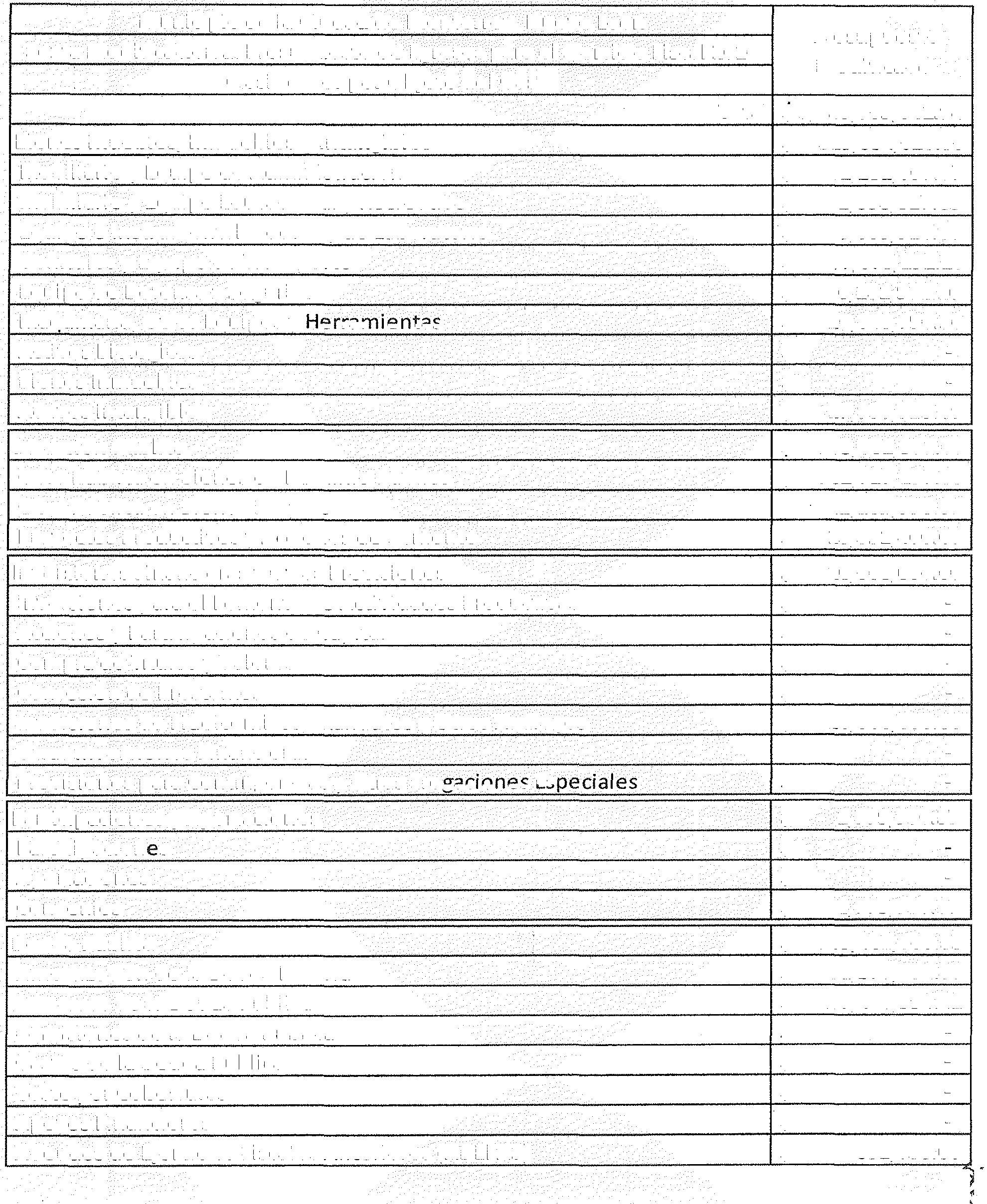 Acciones  y Participaciones de Capital                        .;                                                                                                                                                                                                                               $                                   -Compra de Títulos y Valores                                                                                       $                         - Concesión de Préstamos                                                                                             $                         - Inversiones de Fideicomisos,  Mandatos y Otros Análogos                                $     10,000,000.00Otras Inversiones Financieras                                                                                     $                         -Provisiones para Contingencias y Otras Ero ...... ��   �J      i:c::......             $                                 -ParticipacionesyAportaciones                                     ·i·•·······  ·...    ·.•·                >                 $       1, 779,956.37Patflcipacloriés. ·                                                                                                                             ·.·· ..                                                              .··   ...                                              $Aportaciones        .. ·                                                                                                                                                                                                                                                                                                                                     ..·                                                                                                                                                                                                        ..                                                                  $                                 -Convenios                                                                                                                       $         1, 779, 956. 37Deuda Pública                                                                                                                 $    389,482,060.35Amortización de la Deuda Pública                                                                              $     231,376,432. 93Intereses de la Deuda Pública                                                                                     $     157,413,994.42Comisiones de la  Deuda Pública                                                                                 $                                 -Gastos de la Deuda  Pública                                                 ,.                                                                   $                         -Costo por Coberturas,·... ·                                                                                                                                                                          .... ·····Apoyos  Financieros                                                                                                      ·s                -Adeudos de Ejercicios Fiscales Anteriores (ADEFAS)                                              $          691,633.00  ...,('1�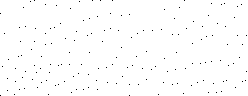 42           Monterrey, Nuevo León - Viernes - 7 de Octubre de 2016MUNICIP'IO DE LA CIUDAD DE MONTERREYTl:SORE�Í�MUNl91f>ALSEXTA. MODIFICACJÓN AL.�ffl.�§.��l.JESTO OE:EGRESOSPARA•··EL.AtiO 2016{PESOS)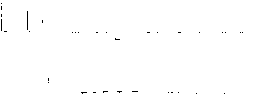 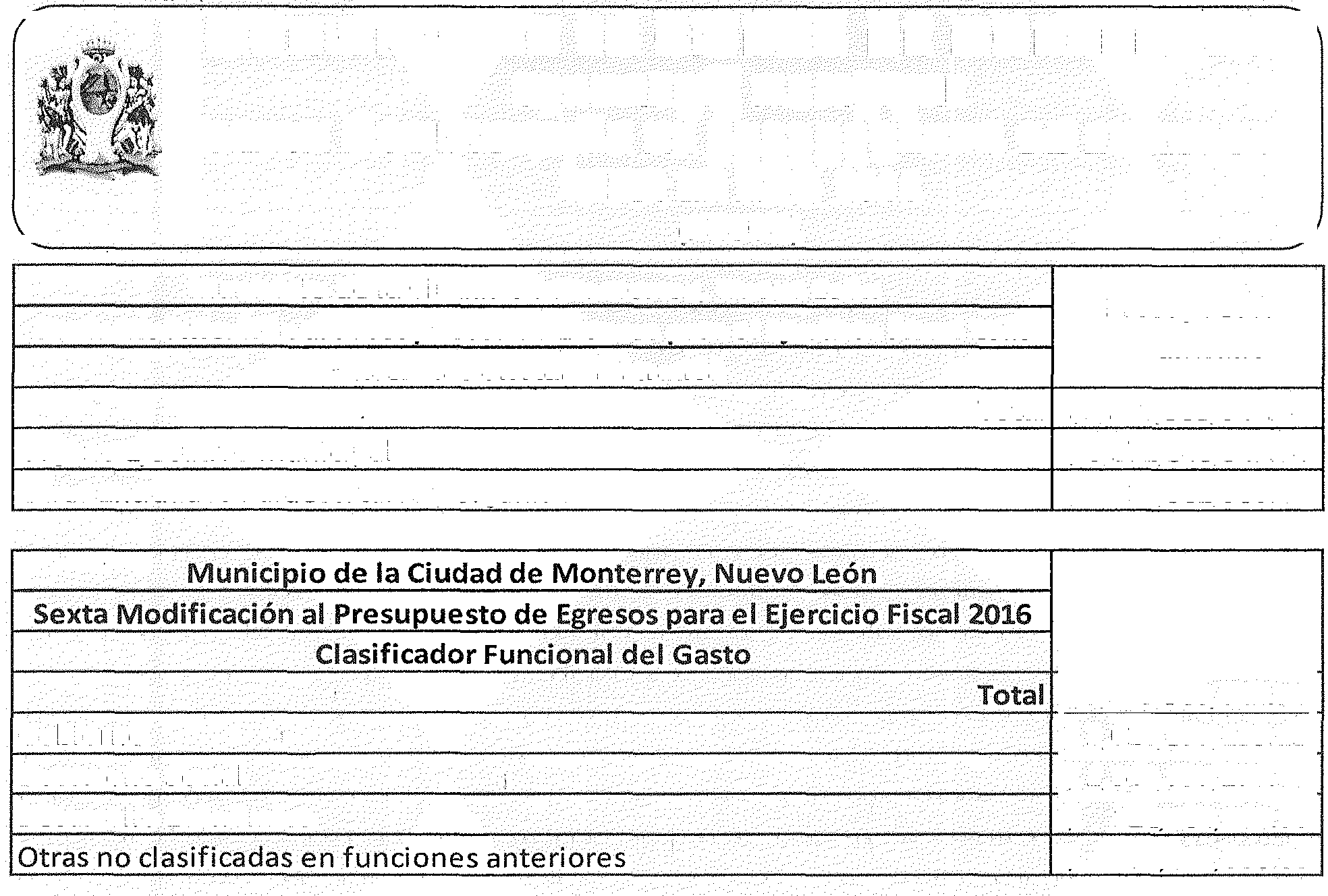 Municipio de  la Ciudad de  Monterrey,  Nuevo LeónSexta Modificación al  Presupuesto de Egresos para el Eiercicio Fiscal  2016Presupuesto•·····•   <            1                                                                   ·· Clasificación Administrativa                                                       ModificadoTotal    $5,389,903,041.94Órgano Ejecutivo Municipal                                                                              $ 5,372,340,541.94Otras  Entidades  Paraestatales y organismos  I                                                              .,                                                                         $      17,562,500.00PresupuestoModificadoGobiernoDesarrollo Social.               .                                                   'Desarrollo  Económico$5,389,903,041.94$ 2,010,577;199.25$ 2,849, 797,273.39$    122,484,008.95$  .   407,044,560.35Municipio de  la Ciudad de  Monterrey,  Nuevo LeónSexta Modificación al  Presupuesto de  Egresos para el  Ejercicio Fiscal 2016Clasificador por Tipo de Gasto.  ·.·... ·                                                                                                                                                                .. ,    .· .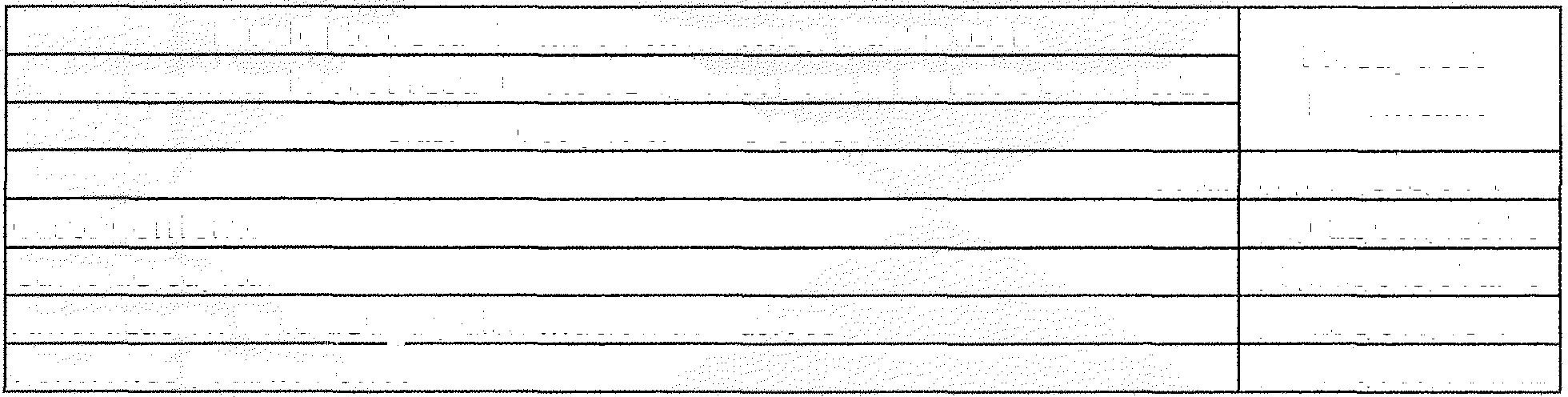 PresupuestoModificado.                           Total    $5,389,903,041.94Gasto Corriente                                                                                                                       $ 3,611,001,699. 70Gasto de  Capital                                                                                                                      $1,112,045,971.90Amortización  de  la  deu�a y disminución  de  pasivos                                             $    232, 068, 065. 93PénsióhésVJúbilaciones                                                  <                                                                                       $    434, 787,304.41SÍNDICO  PRIMERO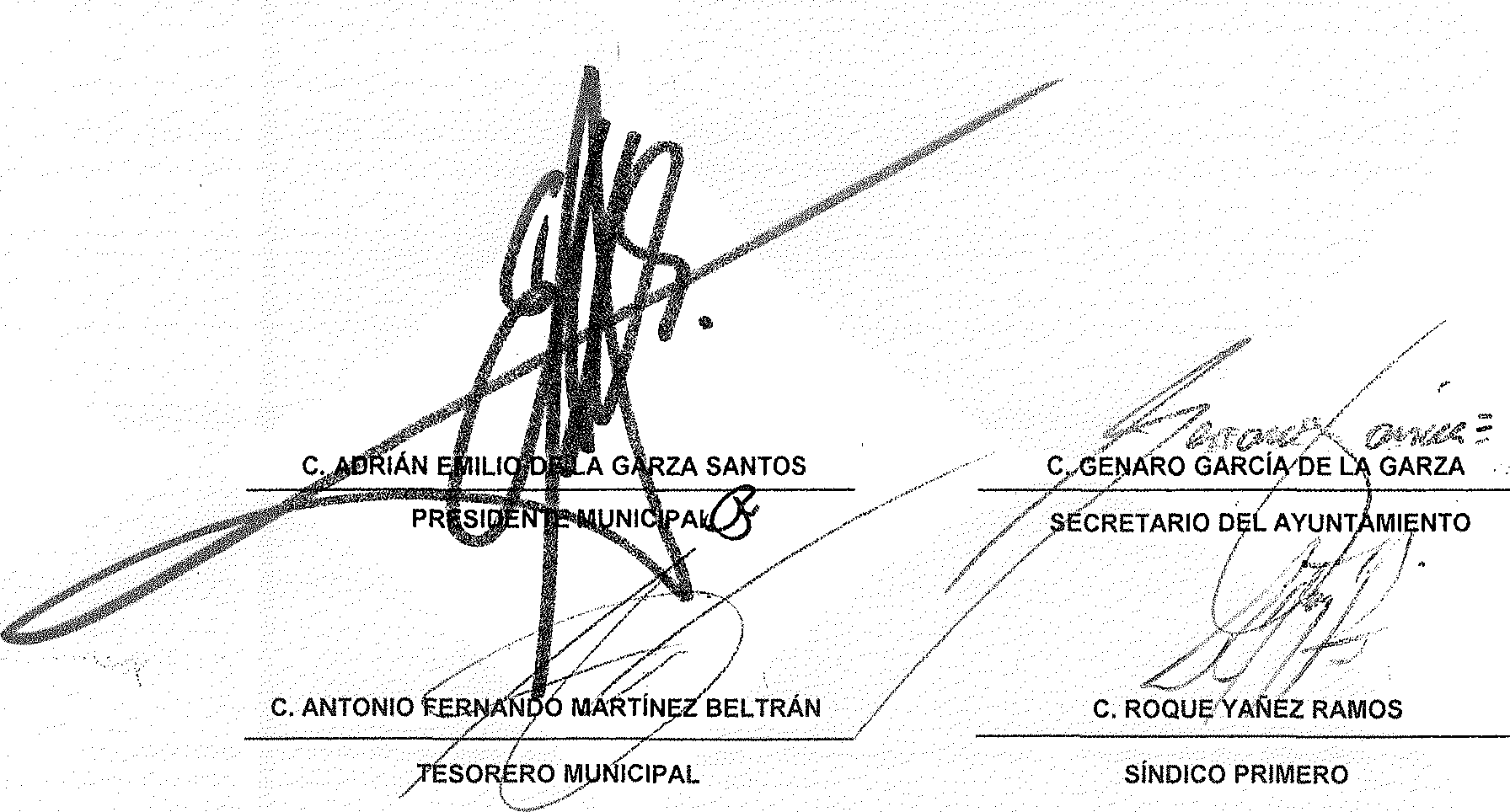 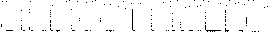 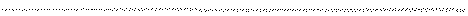 Monterrey, Nuevo León - Viernes - 7 de Octubre de 2016                      43